                      БОЙОРОК                       №  21                     РАСПОРЯЖЕНИЕ         14 апрель  2015 й                                                            14 апреля  2015 г.О принятии  на учет Данилову Жанну Александровну в качестве нуждающейся в жилом помещении, предоставляемом по договору социального найма 	В соответствии со ст. 14. П. 2 ч.1 ст. 51 Жилищного Кодекса Российской Федерации и  на основании решения жилищной комиссии при администрации  сельского поселения Шаранский сельсовет от 14 апреля 2015 года № 02/15:1.Принять Данилову Жанну Александровну, зарегистрированную по адресу: Республика Башкортостан Шаранский район с.Шаран, ул. Заречная, д. 26 на учет в качестве нуждающейся в жилом помещении, предоставляемом  по договору социального найма.  2.Контроль за исполнением настоящего решения оставляю за собой.Глава сельского поселения                                                                   Р.Р. Мануров Башкортостан РеспубликаһыныңШаран районымуниципаль районыныңШаран  ауыл Советыауыл биләмәһе ХакимиәтеБашкортостан РеспубликаһыныңШаран районы Шаран  ауыл Советы1-май урамы, 62, Шаран аулы Шаран районы Башкортостан Республикаһының, 452630Тел./факс(347 69) 2-20-43,e-mail:sssharanss@yandex.ruhttp://www.sharan.sharan-sovet.ru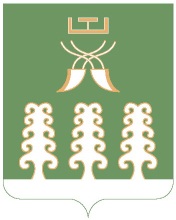 Администрация сельского поселенияШаранский  сельсоветмуниципального районаШаранский районРеспублики БашкортостанШаранский сельсовет Шаранского района Республики Башкортостанул. Первомайская,д.62, с.Шаран Шаранского района, Республики Башкортостан,452630Тел./факс(347 69) 2-20-43,e-mail:sssharanss@yandex.ruhttp://www.sharan.sharan-sovet.ru